Trevor LeggettA Celebration of his Life and WorksThis event took place on Saturday 8th September 2001at 12 noon at St James’ Church - PiccadillyTrevor Leggett Judo expert, Martial artist, musician, writer, scholar, mentor and friend … a man who was many things to many people . 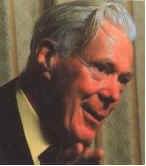 The commemoration lasted for approximately 90 minutes during which time there were a number of brief talks and appreciations, 2 readings and some music.  Presentations were made by Rev Charles Hedley; Peter Longcroft Chairman of the trustees of the Trevor Leggett Adhyatma Yoga Trust; Prof Malcolm Hodkinson; Desmond Biddulph Vice President of the Buddist Society; Prof Charles Drage; A message from Ben Boucherat Trevor's helper and companion during the last year of his life; and Alan Babington from the Albion Yoga movement.Bernard Alexander delivered an appeal on behalf of the Trevor Leggett Adhyatma Yoga Trust.Readings were 'The Grace of God'  from 'Encounters in Yoga and Zen' and 'Free-in-life' from 'Realisation of the Supreme self'  The highlight of the event was a tape recording of Trevor's voice introduced by Tony Dunne which reminded us all of the down to earth and  masterful way in which Trevor Leggett  was able to command an audience. We recalled his insight and wit and were able to feel again the laughter behind the words. 